Внеурочная деятельность младшего школьника во время дистанционного обученияИграть в настольные игры или смотреть кино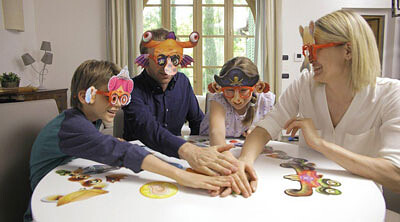 Такое совместное времяпровождение не только спасёт от скуки, но и сплотит вас и ваших близких (если, конечно, речь не идёт о «Монополии», которая, по мнению многих, сеет только раздор и смуту). Важно ориентироваться на то, что интересно и полезно для всех членов семьи.Писать книгиКарантин даёт возможность лучше узнать своего ребёнка, заметить и развить его скрытые таланты. Кто знает, может, у вас в семье растёт будущий Айтматов или Толстой? Стать домашним писателем не так уж сложно, достаточно вооружиться бумагой, ручкой, карандашами и фантазией. Кто-то будет работать над сюжетом, а те, кто ни писать, ни читать ещё не умеют, могут представить себя иллюстраторами.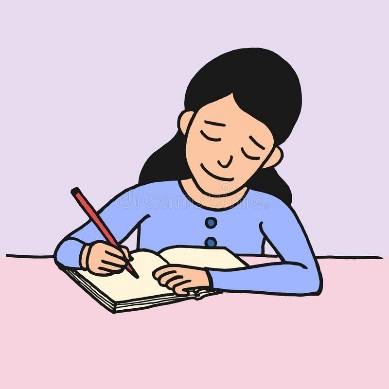 Сажать цветы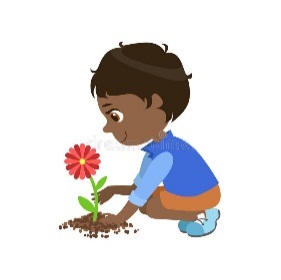 Ведь это просто, дёшево и полезно. К тому же, весна – самое время заняться рассадой. Высаживать можно и зелень, и овощи. Для этого вам понадобятся только горшок, мешочек с землёй и семена.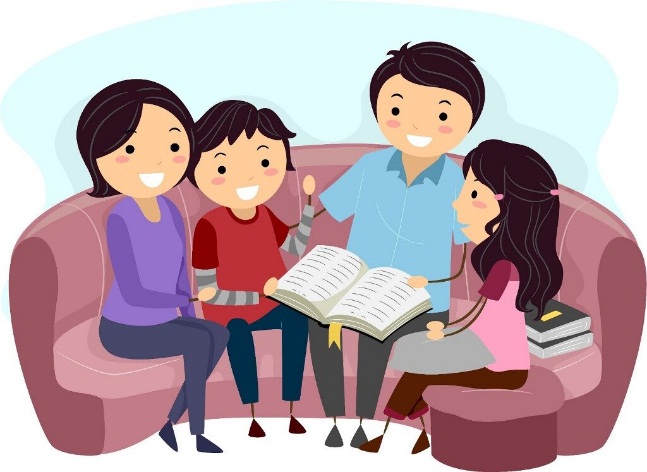 Устроить семейные чтенияИграть в пряткиСтарый добрый способ заработать передышку от активных игр и спокойно выдохнуть. Ведь прежде чем отправиться на поиски игрока(ков), вóдящий может сосчитать до ста, а то и до тысячи.Создать собственную галерею рисунков.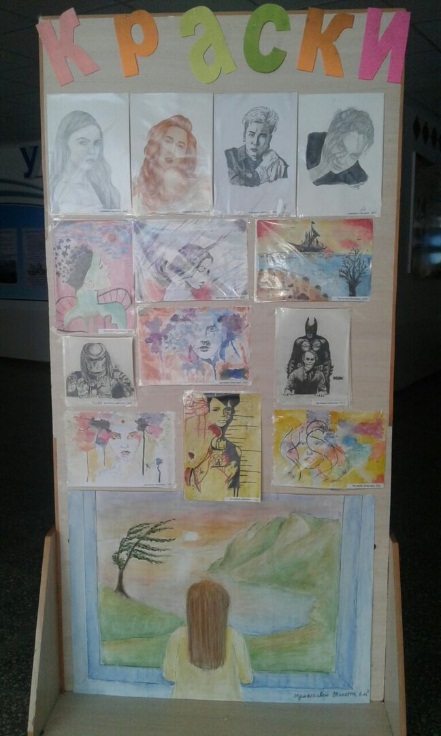 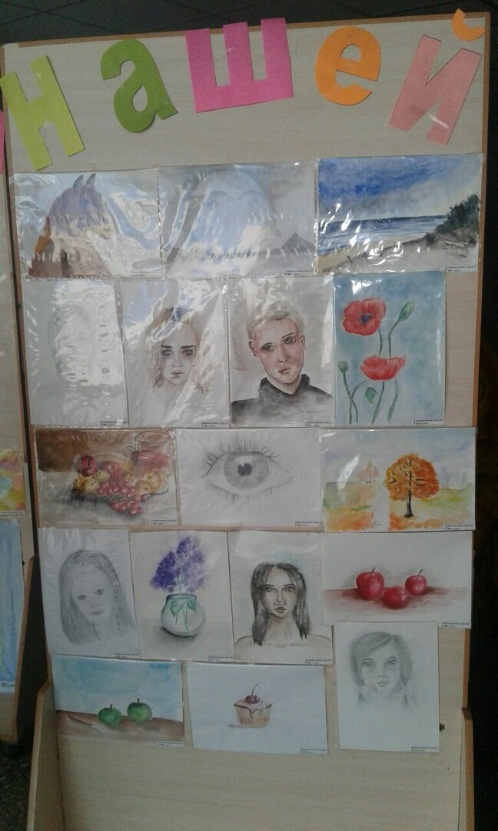 Можно заказать у юного художника «картины» разной тематики («Времена года», например), потом отобрать вместе с ним лучшие работы для выставки и развесить их вдоль стен. Устроить математическую олимпиадуУделить время царице наук уж точно не будет лишним. Это поможет детям развить навыки счёта, а их родителям устроить мозгам разминку, потому как некоторые задачи в учебниках математики под силу решить только «избранным». Устроить конкурс на самого главного математика в доме можно, подобрав самые заковыристые упражнения из тех, что ребёнок недавно проходил в школе. Ну и о достойной награде для победителя забывать не стоит.Устроить конкурс на лучший бумажный самолётМожно даже сделать сразу несколько номинаций: на самый безумно раскрашенный фюзеляж, самый долгий полёт, самый невероятный винт.Испечь «что-нибудь вкусненькое» вместеЧасто детям хочется чего-нибудь «этакого», и совместная готовка отличный способ не только испечь вкусный пирог, но и увлечь ребёнка самим процессом. Готовя с мамой, дети учатся быть терпеливыми и следовать инструкциям. Дайте им поэкспериментировать с начинкой и декором, и они тут же поймут, что готовка – это не скучно и долго, а креативно и вкусно.Пускать пузырькиМожно научить ребёнка делать мыльные пузыри из жидкого мыла, шампуня или средства для мытья посуды. Напомним, что выдувать их можно даже через обычную коктейльную трубочку.Писать письмаВместо звонка или смс можно написать бабушке настоящее письмо. Это поможет развить грамотность и навыки письма.Пойти в импровизированный поход «Импровизированный» – потому что из дома выходить вам при этом не придётся! Зачем палатка, когда можно сделать шалаш из одеял? Да и костёр разводить необязательно – зефир можно пожарить в микроволновке. Главное не забыть взять с собой «в поход» хорошее настроение и дух авантюризма.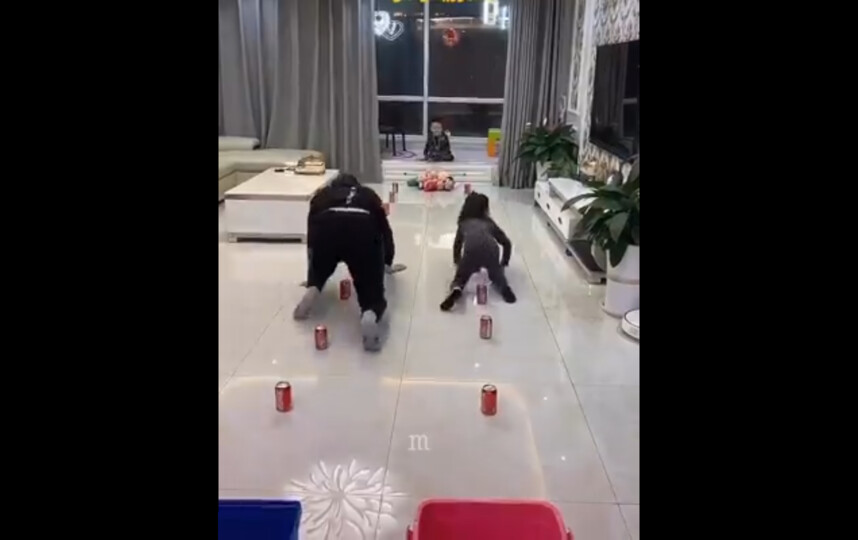 Организовать соревнование на самую чистую комнатуИ снова, главное – запастись призами и терпением.Собрать пазлТут и терпение, и логика, и местами физика с геометрией. В общем, настоящая палочка-выручалочка в условиях карантина. А пазлом из 1000 элементов можно занять ребёнка на весь карантин.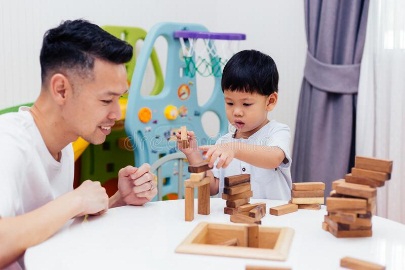 Заниматься декоративно-прикладным искусствомКартон, маркеры, обрезки бумаги, мелки – всё, что угодно подойдёт для создания шедевра. Из подручных материалов можно делать, аппликации, вырезать кукол, конструировать роботов. Главное – выделить для «мастерской» свободное от дорогих ковров и мебели пространство. И, безусловно, если в доме живёт будущий дизайнер одежды, стоит предупредить его, что шторы не самая подходящая для кукольного наряда материя.